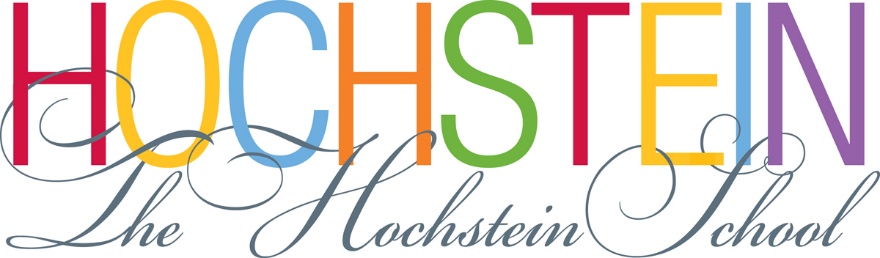 Position Available: Development Assistant (Full-time)The Hochstein School seeks an enthusiastic and detail-oriented Development Assistant to assist the School’s Director of Development & Community Engagement with various systems and functions related to fundraising and friend-raising in support of the School’s mission and programs.Major responsibilities include:Record gifts, submit deposits, and produce acknowledgements to donorsManage and maintain donor/friend/alumni databasesAssist in implementation of multiple fundraising campaigns Provide organizational and logistical support for special eventsProduce regular reports to the School’s President, Director of Development & Business Office Track, acknowledge, and report Gifts in KindSend pledge remindersWork with other staff on list development, reports, and gift reconciliationOther duties as assigned by the Director of Development and/or the President/Executive DirectorSchedule:  Generally Monday-Friday during business hours (9am-5pm), with one hour unpaid lunch. From time to time, schedule may be adjusted to assist with special events that occur on weekday evenings or weekends. Qualifications:Bachelor’s degree with at least 1 year of administrative/professional experience required (college internships and participation in programs like AmeriCorps VISTA may be counted)Flexibility, persistence, attention to detail, and high degree of accuracyStrong computer skills in databases, Microsoft Office Suite, and high proficiency in ExcelDemonstrated ability to work at a fast pace and manage multiple projects concurrentlyOutstanding oral and written communication skillsExcellent customer service skills and attitude; friendly, accessible temperament and sense of humorProblem-solving, innovation, efficiency; knowledge of work flow systems a plusAbility to handle sensitive and confidential information appropriatelyCompensation:  $14-16/hr. based on experience (35 hours/week); health insurance and other benefits. 	Position available immediately.To apply: please submit letter of interest, résumé, and contact information for 3 current references to:	Cynthia Pacia, Director of Development & Community Engagement	The Hochstein School	50 N. Plymouth Ave., Rochester, NY 14614	Or via email to: Cynthia.Pacia@hochstein.org					July 2019